Directions to Isobel Mair School – G77 6NBDirections coming from Glasgow on M77:Exit M77 on Junction 4 – Newton Mearns/StewartonCross first roundabout, 2nd exit (passing Waitrose and retail park on right)Turn right on second round about take 3rd exit Continue along the road and the entrance to the school will be on your right, just after the retail park.Main entrance is at far side of car park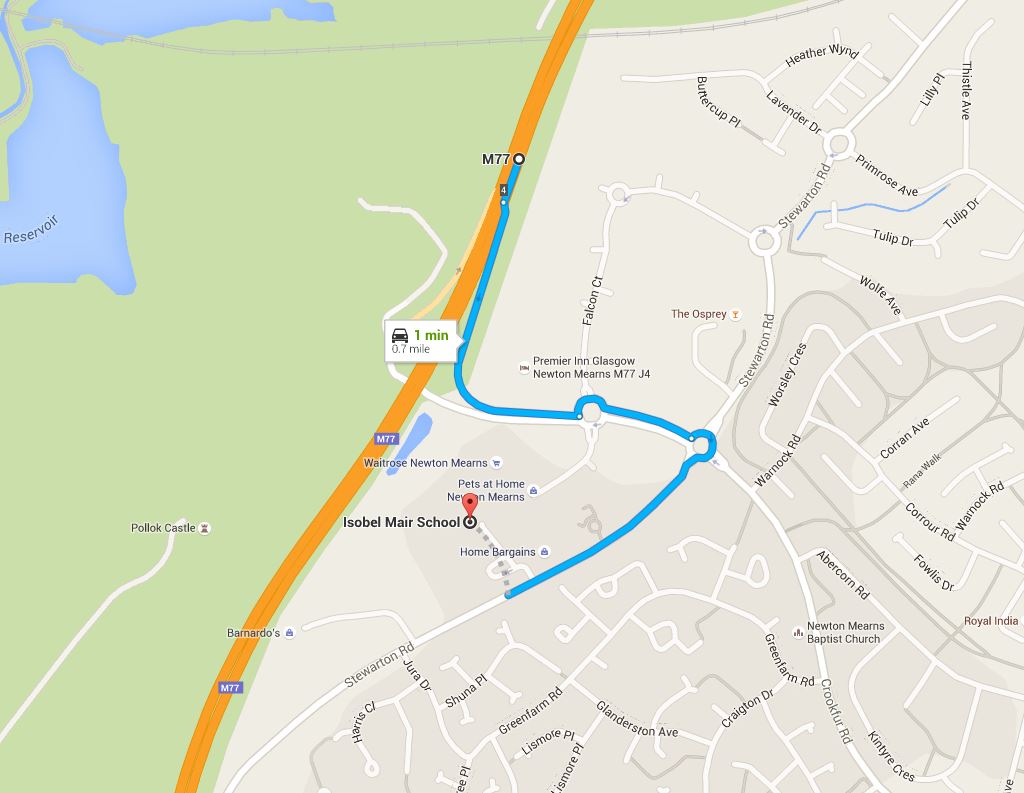 Directions from M77 towards Glasgow:Exit M77 at Junction 5 –A77/A726 East Kilbride/Easglesham/Newton MearnsAt roundabout take 1st exit onto A77Turn right to stay on A77Turn Left onto Malletsheugh RoadTurn right onto Dodside Road (B769)Turn right onto Aurs RoadAt roundabout take 1st exit onto Stewarton RoadFollow road and the entrance to the school will be on your left, just before the retail park.Main entrance is at far side of car park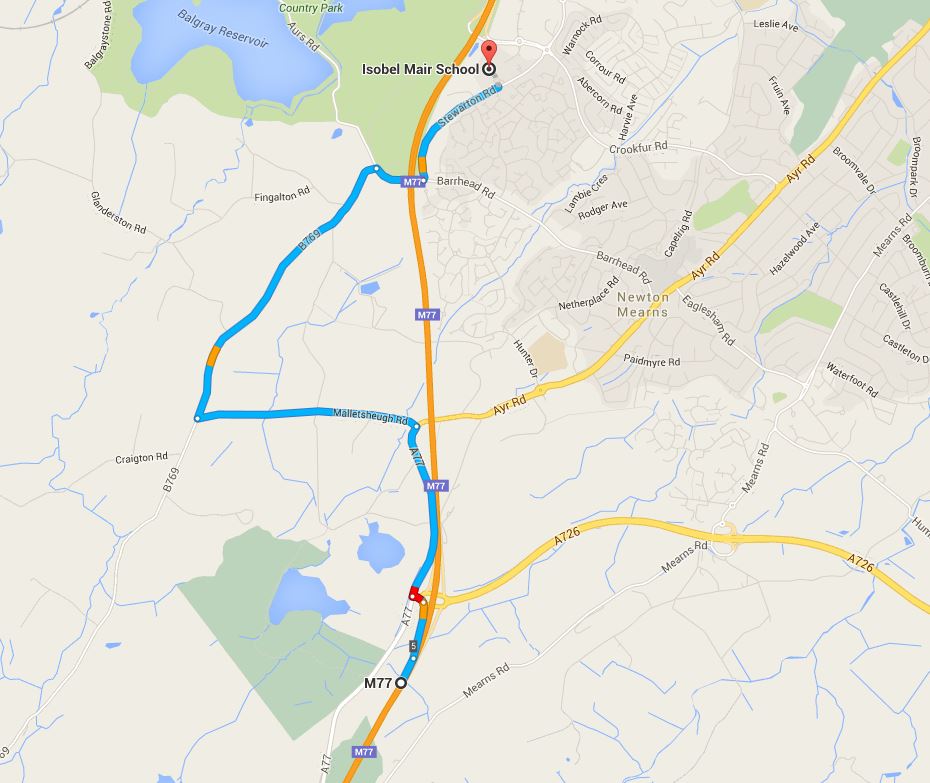 